ПРИЛОЖЕНИЕ № 1к Правилам проведения государственного технического осмотра механическихтранспортных средств и прицепов к нимТребования (включая параметры), предъявляемые при проведении государственного технического осмотрак транспортным средствам отдельных категорийПримечание:Символ «Х» означает, что требование применяется к транспортному средству соответствующей категории.Символ «-» означает, что требование не применяется к транспортному средству соответствующей категории.*Категории транспортных средств:L - Мототранспортные средства.M1 - Транспортные средства, используемые для перевозки пассажиров и имеющие, помимо места водителя, не более восьми мест для сидения.M2 - Транспортные средства, используемые для перевозки пассажиров, имеющие, помимо места водителя, более восьми мест для сидения, технически допустимая максимальная масса которых не превышает 5 тонн.M3 - Транспортные средства, используемые для перевозки пассажиров, имеющие, помимо места водителя, более восьми мест для сидения, технически допустимая максимальная масса которых превышает 5 тонн.N1 - Транспортные средства, предназначенные для перевозки грузов, имеющие технически допустимую максимальную массу не более 3,5 тонн.N2 - Транспортные средства, предназначенные для перевозки грузов, имеющие технически допустимую максимальную массу свыше 3,5 тонн, но не более 12 тонн.N3 - Транспортные средства, предназначенные для перевозки грузов, имеющие технически допустимую максимальную массу более 12 тонн.O1 - Прицепы, технически допустимая максимальная масса которых не более 0,75 тонн.O2 - Прицепы, технически допустимая максимальная масса которых свыше 0,75 т, 
но не более 3,5 тонн.O3 - Прицепы, технически допустимая максимальная масса которых свыше 3,5 т, 
но не более 10 тонн.O4 - Прицепы, технически допустимая максимальная масса которых более 10 тонн.Транспортное средство, предназначенное для перевозки пассажиров и грузов, имеющее, помимо места водителя, не более восьми мест для сидения, относится к категории:а) M, если произведение предусмотренного конструкцией числа пассажиров 
на условную массу одного пассажира () превышает массу перевозимого одновременно 
с пассажирами груза;б) N, если это условие не выполняется.Транспортное средство, предназначенное для перевозки пассажиров и грузов, имеющее, помимо места водителя, более восьми мест для сидения, относится к категории M.В случае полуприцепов и прицепов с центрально расположенной осью (осями) под технически допустимой максимальной массой принимается статическая вертикальная нагрузка, передаваемая на грунт осью или осями максимально загруженного сцепленного 
с тягачом полуприцепа и прицепа с центрально расположенной осью (осями).**Требование, предусмотренное настоящим пунктом, не препятствует установке световых приборов в целях устранения несоответствия другим требованиям к внешним световым приборам. На транспортных средствах, снятых с производства, допускается замена внешних световых приборов на такие приборы, используемые на транспортных средствах других типов.ПРИЛОЖЕНИЕ № 2к Правилам проведения государственного технического осмотра механических транспортных средств 
и прицепов к нимПродолжительностьтехнического диагностирования транспортных средствотдельных категорийКатегории транспортных средств соответствуют классификации, установленной 
в Приложении № 1 к Правилам проведения государственного технического осмотра механических транспортных средств и прицепов к ним.ПРИЛОЖЕНИЕ № 3к Правилам проведения государственного технического осмотра механических транспортных средств 
и прицепов к нимПоказания СО2 _____________/____________ Показания дымности ____________/____________                     (дата замеров)    (дата замеров)                                                      (дата замеров)  (дата замеров)  Проверка технического состояния транспортного средства проведена:_________________________________________________(число, месяц, год)        (ФИО, подпись технического эксперта)  Повторная проверка технического состояния  транспортного средства должна быть выполнена до: При представлении транспортного средства после указанной даты повторная проверка проводится по всем контролируемым позициям».Категории транспортных средств*M1N1M2N2M3N3O1,O2O3,O4L1. Тормозные системы1. Тормозные системы1. Тормозные системы1. Тормозные системы1. Тормозные системы1. Тормозные системы1. Тормозные системы1. Тормозные системы1. Тормозные системы1. Тормозные системы1. Тормозные системы1.Показатели эффективности тормозной системы и устойчивости должны соответствовать требованиям пунктов 1.2 - 1.2.11 ГОСТ 25478-91 «Автотранспортные средства. Требования к техническому состоянию по условиям безопасности движения. Методы проверки»XXXXXXXX-2.При проверках на стендах допускается относительная разность тормозных сил колес оси (в процентах от наибольшего значения) для осей транспортного средства с дисковыми колесными тормозными механизмами не более 
20 процентов и для осей с барабанными колесными тормозными механизмами 
не более 25 процентовXXXXXXXX-3.Рабочая тормозная система автопоездов с пневматическим тормозным приводом в режиме аварийного (автоматического) торможения должна быть работоспособна--XXXX-X-4.Утечки сжатого воздуха из колесных тормозных камер не допускаются--XXXX-X-5.Подтекания тормозной жидкости, нарушения герметичности трубопроводов или соединений 
в гидравлическом тормозном приводе 
не допускаютсяXXXXXXXXX6.Коррозия, грозящая потерей герметичности или разрушением, 
не допускаетсяXXXXXXXXX7.Механические повреждения тормозных трубопроводов не допускаютсяXXXXXXXXX8.Наличие деталей с трещинами или остаточной деформацией в тормозном приводе не допускаетсяXXXXXXXXX9.Средства сигнализации и контроля тормозных систем, манометры пневматического и пневмогидравлического тормозного привода, устройство фиксации органа управления стояночной тормозной системы должны быть работоспособныXXXXXX--X10.Набухание тормозных шлангов под давлением, наличие трещин на них 
и видимых мест перетирания 
не допускаютсяXXXXXXXXX11.Расположение и длина соединительных шлангов пневматического тормозного привода автопоездов должны исключать их повреждения при взаимных перемещениях тягача и прицепа (полуприцепа)--XXXXXX-2. Рулевое управление2. Рулевое управление2. Рулевое управление2. Рулевое управление2. Рулевое управление2. Рулевое управление2. Рулевое управление2. Рулевое управление2. Рулевое управление2. Рулевое управление12.Изменение усилия при повороте рулевого колеса должно быть плавным во всем диапазоне угла его поворота. Неработоспособность усилителя рулевого управления транспортного средства (при его наличии 
на транспортном средстве) 
не допускаетсяXXXXXX---13.Самопроизвольный поворот рулевого колеса с усилителем рулевого управления от нейтрального положения при работающем двигателе 
не допускаетсяXXXXXX---14.Суммарный люфт в рулевом управлении не должен превышать предельных значений, установленных изготовителем транспортного средства, а при отсутствии указанных данных - предельных значений, указанных 
в пункте 1.3.3  ГОСТ 25478-91 «Автотранспортные средства. Требования к техническому состоянию по условиям безопасности движения. Методы проверки»XXXXXX---15.Повреждения и отсутствие деталей крепления рулевой колонки и картера рулевого механизма, а также повышение подвижности деталей рулевого привода относительно друг друга или кузова (рамы), не предусмотренное изготовителем транспортного средства (в эксплуатационной документации), 
не допускаются. Резьбовые соединения должны быть затянуты и зафиксированы способом, предусмотренным изготовителем транспортного средства. Люфт в соединениях рычагов поворотных цапф и шарнирах рулевых тяг не допускается. Устройство фиксации положения рулевой колонки 
с регулируемым положением рулевого колеса должно быть работоспособноXXXXXX---16.Применение в рулевом механизме 
и рулевом приводе деталей со следами остаточной деформации, с трещинами
и другими дефектами не допускаетсяXXXXXX---17.Максимальный поворот рулевого колеса должен ограничиваться только устройствами, предусмотренными конструкцией транспортного средстваXXXXXX---3. Внешние световые приборы3. Внешние световые приборы3. Внешние световые приборы3. Внешние световые приборы3. Внешние световые приборы3. Внешние световые приборы3. Внешние световые приборы3. Внешние световые приборы3. Внешние световые приборы3. Внешние световые приборы3. Внешние световые приборы18.На транспортных средствах применение устройств освещения и световой сигнализации определяется требованиями таблицы № 4 
ГОСТ 25478-91 «Автотранспортные средства. Требования к техническому состоянию по условиям безопасности движения. Методы проверки»XXXXXXXXX19.Разрушения и отсутствие рассеивателей световых приборов не допускаютсяXXXXXXXXX20.Сигналы торможения (основные 
и дополнительные) должны включаться при воздействии на органы управления рабочей и аварийной тормозных систем и работать в постоянном режимеXXXXXXXXX21.Углы регулировки и сила света фар должны соответствовать пунктам 1.4.5 -1.4.15 ГОСТ 25478-91  «Автотранспортные средства. Требования к техническому состоянию по условиям безопасности движения. Методы проверки» и ГОСТ 8769-75 «Приборы внешние световые автомобилей, автобусов, троллейбусов, тракторов, прицепов и полуприцепов. Количество, расположение, цвет, углы видимости»XXXXXX---22.Изменение мест расположения 
и демонтаж предусмотренных конструкцией транспортного средства фар и сигнальных фонарей 
не допускается**XXXXXXXXX23.Источники света в фарах должны соответствовать требованиям пункта 14 Приложения к Приложению № 4 
к Правилам дорожного движения Приднестровской Молдавской РеспубликиXXXXXXXXX4. Стеклоочистители и стеклоомыватели4. Стеклоочистители и стеклоомыватели4. Стеклоочистители и стеклоомыватели4. Стеклоочистители и стеклоомыватели4. Стеклоочистители и стеклоомыватели4. Стеклоочистители и стеклоомыватели4. Стеклоочистители и стеклоомыватели4. Стеклоочистители и стеклоомыватели4. Стеклоочистители и стеклоомыватели4. Стеклоочистители и стеклоомыватели4. Стеклоочистители и стеклоомыватели24.Транспортное средство должно быть оснащено хотя бы одним стеклоочистителем и хотя бы одной форсункой стеклоомывателя ветрового стеклаXXXXXX---25.Стеклоомыватель должен обеспечивать подачу жидкости в зоны очистки стеклаXXXXXX---26.Стеклоочистители и стеклоомыватели должны быть работоспособныXXXXXX---5. Шины и колеса5. Шины и колеса5. Шины и колеса5. Шины и колеса5. Шины и колеса5. Шины и колеса5. Шины и колеса5. Шины и колеса5. Шины и колеса5. Шины и колеса5. Шины и колеса27.Высота рисунка протектора шин должна соответствовать требованиям пункта 1.6.1 ГОСТ 25478-91 «Автотранспортные средства. Требования к техническому состоянию по условиям безопасности движения. Методы проверки»XXXXXXXXX28.Шина считается непригодной 
к эксплуатации в следующих случаях:наличие участка беговой дорожки, 
на котором высота рисунка протектора по всей длине меньше длины, указанной в пункте 27. Размер участка ограничен прямоугольником, ширина которого 
не более половины ширины беговой дорожки протектора, а длина равна 1/6 длины окружности шины (соответствует длине дуги, хорда которой равна радиусу шины), если участок расположен посередине беговой дорожки протектора. При неравномерном износе шины учитываются несколько участков 
с разным износом, суммарная площадь которых имеет такую же величину;появление одного индикатора износа (выступа по дну канавки беговой дорожки, высота которого соответствует минимально допустимой высоте рисунка протектора шин) при равномерном износе или 2 индикаторов в каждом 
из 2 сечений при неравномерном износе беговой дорожки;замена золотников заглушками, пробками и другими приспособлениями; местные повреждения шин (пробои, вздутия, сквозные и несквозные порезы), которые обнажают корд, а также местные отслоения протектораXXXXXXXXX29.Отсутствие хотя бы одного болта или гайки крепления дисков и ободьев колес не допускаетсяXXXXXXXXX30.Наличие трещин на дисках и ободьях колес, а также следов их устранения сваркой не допускаетсяXXXXXXXXX31.Видимые нарушения формы и размеров крепежных отверстий в дисках колес 
не допускаютсяXXXXXXXXX32.Установка на одну ось транспортного средства шин разных размеров, конструкций (радиальной, диагональной, камерной, бескамерной), моделей, с разными рисунками протектора, морозостойких 
и неморозостойких, новых 
и восстановленных, новых 
и с углубленным рисунком протектора не допускаетсяXXXXXXXXX6. Двигатель и его системы6. Двигатель и его системы6. Двигатель и его системы6. Двигатель и его системы6. Двигатель и его системы6. Двигатель и его системы6. Двигатель и его системы6. Двигатель и его системы6. Двигатель и его системы6. Двигатель и его системы6. Двигатель и его системы33.Содержание загрязняющих веществ 
в отработавших газах транспортных средств должно соответствовать требованиям ГОСТ 21393-75 «Автомобили с дизелями. Дымность отработавших газов. Нормы и методы измерений. Требования безопасности» 
и ГОСТ 17.2.2.03-87 «Охрана природы. Атмосфера. Нормы и методы измерений содержания окиси углерода 
и углеводородов в отработавших газах автомобилей с бензиновыми двигателями. Требования безопасности»XXXXXX--X34.Подтекание и каплепадение топлива 
в системе питания бензиновых 
и дизельных двигателей не допускаютсяXXXXXX--X35.Запорные устройства топливных баков 
и устройства перекрытия топлива должны быть работоспособныXXXXXX--X36.Система питания транспортных средств, предназначенная для работы 
на компримированном природном газе, сжиженном природном газе 
и сжиженном углеводородном газе, должна быть герметична. 
У транспортных средств, оснащенных такой системой питания, на наружной поверхности газовых баллонов должны быть нанесены их паспортные данные, 
в том числе дата действующего последующего освидетельствования. 
Не допускается использование газовых баллонов с истекшим сроком периодического их освидетельствованияXXXXXX--X37.Уровень шума выпускной системы транспортного средства не должен превышать следующие предельные уровни звука выпуска двигателей отдельных категорий транспортных средств: M1, N1, L - 96 дБ А, M2, N2 - 98 дБ А, M3, N3 - 100 дБ АXXXXXX--X7. Прочие элементы конструкции7. Прочие элементы конструкции7. Прочие элементы конструкции7. Прочие элементы конструкции7. Прочие элементы конструкции7. Прочие элементы конструкции7. Прочие элементы конструкции7. Прочие элементы конструкции7. Прочие элементы конструкции7. Прочие элементы конструкции7. Прочие элементы конструкции38.Транспортное средство должно быть укомплектовано обеспечивающими поля обзора зеркалами заднего вида согласно технической документации транспортного средства.При отсутствии возможности обзора через задние стекла легковых автомобилей необходима установка наружных зеркал заднего вида с обеих сторонXXXXXX---39.Не допускается наличие дополнительных предметов, ограничивающих обзорность с места водителя (за исключением зеркал заднего вида, деталей стеклоочистителей, наружных 
и нанесенных или встроенных в стекла радиоантенн, нагревательных элементов устройств размораживания и осушения ветрового стекла). В верхней части ветрового стекла допускается крепление полосы прозрачной цветной пленки шириной, соответствующей требованиям пункта 1.8.3 ГОСТ 
25478-91 «Автотранспортные средства. Требования к техническому состоянию по условиям безопасности движения. Методы проверки»XXXXXX---40.Наличие трещин на ветровых стеклах транспортных средств в зоне очистки стеклоочистителем половины стекла, расположенной со стороны водителя, 
не допускаетсяXXXXXX---41.Замки дверей кузова или кабины, механизмы регулировки и фиксирующие устройства сидений водителя 
и пассажиров, устройство обогрева 
и обдува ветрового стекла 
и предусмотренное изготовителем транспортного средства противоугонное устройство должны быть работоспособныXXXXXX---42.Запоры бортов грузовой платформы 
и запоры горловин цистерн должны быть работоспособны-X-X-XXX-43.Аварийный выключатель дверей 
и сигнал требования остановки должны быть работоспособны--X-X----44.Аварийные выходы и устройства приведения их в действие, приборы внутреннего освещения салона, привод управления дверями и сигнализация их работы должны быть работоспособны--X-X----45.Транспортное средство должно быть укомплектовано звуковым сигнальным прибором в рабочем состоянии. Звуковой сигнальный прибор должен при приведении в действие органа его управления издавать непрерывный 
и монотонный звукXXXXXX--X46.Аварийные выходы должны быть обозначены и иметь таблички, содержащие правила их использования. Должен быть обеспечен свободный доступ к аварийным выходам--X-X----47.Задние и боковые защитные устройства должны соответствовать требованиям пункта 1.8.8 ГОСТ 25478-91  «Автотранспортные средства. Требования к техническому состоянию по условиям безопасности движения. Методы проверки»---X-X-X-48.Замок седельно-сцепного устройства седельных автомобилей-тягачей должен после сцепки закрываться автоматически. Ручная и автоматическая блокировки седельно-сцепного устройства должны предотвращать самопроизвольное расцепление тягача 
и полуприцепа. Деформации, разрывы, трещины и другие видимые повреждения сцепного шкворня, гнезда шкворня, опорной плиты, тягового крюка, шара тягово-сцепного устройства, трещины, разрушения, в том числе местные, или отсутствие деталей сцепных устройств и их крепления 
не допускаются---X-X---49.Одноосные прицепы (за исключением роспусков) и прицепы, 
не оборудованные рабочей тормозной системой, должны быть оборудованы предохранительными приспособлениями (цепями, тросами), которые должны быть работоспособны. Длина предохранительных цепей (тросов) должна предотвращать контакт сцепной петли дышла с дорожной поверхностью и при этом обеспечивать управление прицепом в случае обрыва (поломки) тягово-сцепного устройства. Предохранительные цепи (тросы) 
не должны крепиться к деталям тягово-сцепного устройства или деталям его крепления------X--50.Прицепы (за исключением одноосных 
и роспусков) должны быть оборудованы устройством, поддерживающим сцепную петлю дышла в положении, облегчающем сцепку и расцепку 
с тяговым автомобилем. Деформации сцепной петли или дышла прицепа, грубо нарушающие их положение относительно продольной центральной плоскости симметрии прицепа, разрывы, трещины и другие видимые повреждения сцепной петли или дышла прицепа не допускаются------XX-51.Продольный люфт в беззазорных тягово-сцепных устройствах с тяговой вилкой для сцепленного с прицепом тягача не допускается--XXXX-X-52.Тягово-сцепные устройства должны обеспечивать беззазорную сцепку сухарей замкового устройства с шаром. Самопроизвольная расцепка 
не допускаетсяXX----X--53.К размерным характеристикам сцепных устройств применяются требования, предусмотренные пунктом 1.8.10 
ГОСТ 25478-91 «Автотранспортные средства. Требования к техническому состоянию по условиям безопасности движения. Методы проверки»XXXXXXXX-54.Транспортные средства должны быть оснащены ремнями безопасности, предусмотренными их конструкцией. Ремни безопасности не должны иметь следующих дефектов:надрыв на лямке, видимый невооруженным глазом;замок не фиксирует «язык» лямки или не выбрасывает его после нажатия 
на кнопку замыкающего устройства;лямка не вытягивается или 
не втягивается во втягивающее устройство (катушку);при резком вытягивании лямки ремня 
не обеспечивается прекращение (блокирование) ее вытягивания 
из втягивающего устройства (катушки)XXXXXX---55.Транспортные средства должны быть укомплектованы знаком аварийной остановкиXXXXXX---56.Транспортные средства должны быть укомплектованы не менее чем 2 (двумя) противооткатными упорами---XXX---57.Транспортные средства категорий M1 
и N должны быть оснащены не менее чем одним порошковым или хладоновым огнетушителем емкостью не менее 2 (двух) литров, транспортные средства категорий M2 и M3 - 2 (двумя) огнетушителями, один из которых должен размещаться в кабине водителя, а второй - в пассажирском салоне (кузове). Огнетушители должны быть опломбированы, и на них должен быть указан срок окончания использования, который на момент проверки не должен быть завершенXXXXXX---58.Поручни в автобусах, запасное колесо, аккумуляторные батареи, сиденья, 
а также огнетушители и медицинская аптечка на транспортных средствах, оборудованных приспособлениями для их крепления, должны быть надежно закреплены в местах, предусмотренных конструкцией транспортного средства--XXXX---59.На транспортных средствах, оборудованных механизмами продольной регулировки положения подушки и угла наклона спинки сиденья или механизмом перемещения сиденья (для посадки и высадки пассажиров), указанные механизмы должны быть работоспособны. После прекращения регулирования или пользования эти механизмы должны автоматически блокироватьсяXXXXXX---60.Транспортные средства технически допустимой максимальной массой свыше 7,5 тонны должны быть оборудованы надколесными грязезащитными устройствами. Ширина этих устройств должна быть не менее ширины применяемых шин---X-X-X-61.Вертикальная статическая нагрузка 
на тяговое устройство автомобиля 
от сцепной петли одноосного прицепа (прицепа-роспуска) в снаряженном состоянии не должна быть более 490 Н. При вертикальной статической нагрузке от сцепной петли прицепа более 490 Н передняя опорная стойка должна быть оборудована механизмом подъема-опускания, обеспечивающим установку сцепной петли в положение сцепки (расцепки) прицепа с тягачом------XX-62.Держатель запасного колеса, лебедка 
и механизм подъема-опускания запасного колеса должны быть работоспособны. Храповое устройство лебедки должно четко фиксировать барабан с крепежным канатом--XXXX-X-63.Механизмы подъема и опускания опор 
и фиксаторы транспортного положения опор, предназначенные для предотвращения их самопроизвольного опускания при движении транспортного средства, должны быть работоспособны-------X-64.Каплепадение, повторяющееся 
с интервалом более 20 капель в минуту, масел и рабочих жидкостей 
из двигателя, коробки передач, бортовых редукторов, заднего моста, сцепления, аккумуляторной батареи, систем охлаждения 
и кондиционирования воздуха 
и дополнительно устанавливаемых 
на транспортных средствах гидравлических устройств 
не допускаетсяXXXXXX--X65.На каждом транспортном средстве категорий M и N должны быть предусмотрены места установки одного переднего и одного заднего государственного регистрационного знака.На транспортных средствах категорий L и O должны быть предусмотрены места установки одного заднего государственного регистрационного знака. Место для установки государственного регистрационного знака должно представлять собой плоскую вертикальную поверхность 
и располагаться таким образом, чтобы исключалось загораживание государственного регистрационного знака элементами конструкции транспортного средства. При этом государственные регистрационные знаки не должны уменьшать углы переднего и заднего свесов транспортного средства, закрывать внешние световые и светосигнальные приборы, выступать за боковой габарит транспортного средства.Государственный регистрационный знак должен устанавливаться по оси симметрии транспортного средства или слева от нее по направлению движения транспортного средстваXXXXXXXXX66.Соответствие требованиям безопасности к техническому состоянию 
и конструкции транспортных средств, используемых для целей перевозок пассажиров автомобильным транспортом общего пользования, установленных Постановлением Правительства Приднестровской Молдавской Республики от 8 августа 2012 года № 78 «Об утверждении Положения об обеспечении безопасности перевозок пассажиров автомобильным транспортом общего пользования» (САЗ 12-33)--X-X----Категория транспортного средстваКатегория транспортного средстваПродолжительность технического диагностирования, мин.1.M1302.M2543.M3654.N1325.N2636.N3687.O1, O2258.O3, O4449.L10Место проведения проверки технического состояния:
ДИАГНОСТИЧЕСКАЯ КАРТАТРАНСПОРТНОГО СРЕДСТВА № ТраНспортное СРЕДСТВОГосударственный регистрационный знак: Марка, модель: Год выпуска: № двигателя: № кузова: № шасси (рамы): 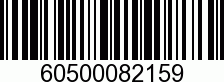 Примеры оформления результатов проверки:Примеры оформления результатов проверки:Примеры оформления результатов проверки:Примеры оформления результатов проверки:Примеры оформления результатов проверки:Примеры оформления результатов проверки:602- соответствует требованиямбезопасности дорожного движения602- не соответствует требованиям безопасности дорожного движения602- проверка не производилась- соответствует требованиямбезопасности дорожного движения- не соответствует требованиям безопасности дорожного движения- проверка не производилась100. Тормозныесистемы100. Тормозныесистемы100. ТормозныесистемыУдельная тормозная сила рабочей тормозной системы101Удельная тормозная сила стояночной тормозной системы102Коэффициент неравномерности тормозных сил колес103Тормозной путь(при дорожных испытаниях)104100. Тормозныесистемы100. Тормозныесистемы100. ТормозныесистемыУдельная тормозная сила рабочей тормозной системыУдельная тормозная сила стояночной тормозной системыКоэффициент неравномерности тормозных сил колесТормозной путь(при дорожных испытаниях)100. Тормозныесистемы100. Тормозныесистемы100. ТормозныесистемыУдельная тормозная сила рабочей тормозной системыУдельная тормозная сила стояночной тормозной системыКоэффициент неравномерности тормозных сил колесТормозной путь(при дорожных испытаниях)Установившееся замедление (при дорожных испытаниях)105Удержание на уклоне стояночной тормозной системой106Герметичность пневматического тормозного привода107Герметичность гидравлического тормозного привода108Манометр, система сигнализации109Установившееся замедление (при дорожных испытаниях)Удержание на уклоне стояночной тормозной системойГерметичность пневматического тормозного приводаГерметичность гидравлического тормозного приводаМанометр, система сигнализацииУстановившееся замедление (при дорожных испытаниях)Удержание на уклоне стояночной тормозной системойГерметичность пневматического тормозного приводаГерметичность гидравлического тормозного приводаМанометр, система сигнализацииДавление сжатого воздуха110Время срабатывания рабочей тормозной системы111Линейное отклонение при торможении112Вспомогательная тормозная система113Состояние элементов тормозных систем114Давление сжатого воздухаВремя срабатывания рабочей тормозной системыЛинейное отклонение при торможенииВспомогательная тормозная системаСостояние элементов тормозных системДавление сжатого воздухаВремя срабатывания рабочей тормозной системыЛинейное отклонение при торможенииВспомогательная тормозная системаСостояние элементов тормозных систем200. Рулевое  управление200. Рулевое  управление200. Рулевое  управлениеСуммарный люфт201Перемещения деталей, люфты, фиксация резьбовых соединений202Усилитель рулевого управления203Состояние элементов рулевого управления204200. Рулевое  управление200. Рулевое  управление200. Рулевое  управлениеСуммарный люфтПеремещения деталей, люфты, фиксация резьбовых соединенийУсилитель рулевого управленияСостояние элементов рулевого управления200. Рулевое  управление200. Рулевое  управление200. Рулевое  управлениеСуммарный люфтПеремещения деталей, люфты, фиксация резьбовых соединенийУсилитель рулевого управленияСостояние элементов рулевого управления300. Внешние световыеприборы300. Внешние световыеприборы300. Внешние световыеприборыФары дальнего и ближнего света; дополнительные фары301Противотуманные фары302Сигналы торможения303Габаритные огни, задние противотуманные огни304300. Внешние световыеприборы300. Внешние световыеприборы300. Внешние световыеприборыФары дальнего и ближнего света; дополнительные фарыПротивотуманные фарыСигналы торможенияГабаритные огни, задние противотуманные огни300. Внешние световыеприборы300. Внешние световыеприборы300. Внешние световыеприборыФары дальнего и ближнего света; дополнительные фарыПротивотуманные фарыСигналы торможенияГабаритные огни, задние противотуманные огниУказатели поворота, аварийная сигнализация305Фонарь освещениярегистрационного знака306Огни заднего хода307Световозвращатели308Знак автопоезда309Указатели поворота, аварийная сигнализацияФонарь освещениярегистрационного знакаОгни заднего ходаСветовозвращателиЗнак автопоездаУказатели поворота, аварийная сигнализацияФонарь освещениярегистрационного знакаОгни заднего ходаСветовозвращателиЗнак автопоезда400. Стеклоочистителии стеклоомывателиветрового стекла400. Стеклоочистителии стеклоомывателиветрового стекла400. Стеклоочистителии стеклоомывателиветрового стеклаСтеклоочистители401Стеклоомыватели402400. Стеклоочистителии стеклоомывателиветрового стекла400. Стеклоочистителии стеклоомывателиветрового стекла400. Стеклоочистителии стеклоомывателиветрового стеклаСтеклоочистителиСтеклоомыватели400. Стеклоочистителии стеклоомывателиветрового стекла400. Стеклоочистителии стеклоомывателиветрового стекла400. Стеклоочистителии стеклоомывателиветрового стеклаСтеклоочистителиСтеклоомыватели500. Колеса и шины500. Колеса и шины500. Колеса и шиныИзнос протектора501Повреждения шин502Установка шин503Крепление, состояние дисков и ободьев колес504500. Колеса и шины500. Колеса и шины500. Колеса и шиныИзнос протектораПовреждения шинУстановка шинКрепление, состояние дисков и ободьев колес500. Колеса и шины500. Колеса и шины500. Колеса и шиныИзнос протектораПовреждения шинУстановка шинКрепление, состояние дисков и ободьев колес600. Двигатель и его системы600. Двигатель и его системы600. Двигатель и его системыСодержаниеСО и СН601Дымность дизельного двигателя602Система питания603Система выпуска604600. Двигатель и его системы600. Двигатель и его системы600. Двигатель и его системыСодержаниеСО и СНДымность дизельного двигателяСистема питанияСистема выпуска600. Двигатель и его системы600. Двигатель и его системы600. Двигатель и его системыСодержаниеСО и СНДымность дизельного двигателяСистема питанияСистема выпуска700. Прочие элементы конструкции700. Прочие элементы конструкции700. Прочие элементы конструкцииРегистрационные знаки701Зеркала заднего вида702Звуковой сигнал703Сцепное устройство704700. Прочие элементы конструкции700. Прочие элементы конструкции700. Прочие элементы конструкцииРегистрационные знакиЗеркала заднего видаЗвуковой сигналСцепное устройство700. Прочие элементы конструкции700. Прочие элементы конструкции700. Прочие элементы конструкцииРегистрационные знакиЗеркала заднего видаЗвуковой сигналСцепное устройствоСтекла (обзорность, прозрачность)705Замки дверей, запоры бортов, горловин цистерн706Медицинская аптечка, огнетушитель, знак аварийной остановки707Цветографическая окраска и специальные светов. и звук. сигналы708Ремни безопасности709Стекла (обзорность, прозрачность)Замки дверей, запоры бортов, горловин цистернМедицинская аптечка, огнетушитель, знак аварийной остановкиЦветографическая окраска и специальные светов. и звук. сигналыРемни безопасностиСтекла (обзорность, прозрачность)Замки дверей, запоры бортов, горловин цистернМедицинская аптечка, огнетушитель, знак аварийной остановкиЦветографическая окраска и специальные светов. и звук. сигналыРемни безопасностиВнесение изменений в конструкцию транспортного средства710Специализированное транспортное средство711Специальное транспортноесредство712Транспортное средство общего пользования для перевозки пассажиров713Внесение изменений в конструкцию транспортного средстваСпециализированное транспортное средствоСпециальное транспортноесредствоТранспортное средство общего пользования для перевозки пассажировВнесение изменений в конструкцию транспортного средстваСпециализированное транспортное средствоСпециальное транспортноесредствоТранспортное средство общего пользования для перевозки пассажировЗамечания о выявленных в ходе проверки дефектах и дополнительная информация:Серия и номер талона ТО